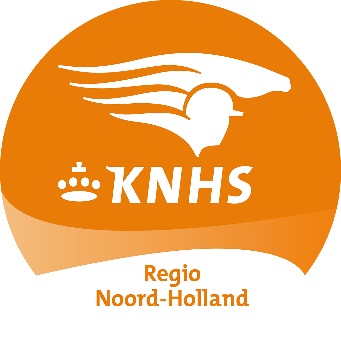 Workshop Paardenhoeven en gezondheid Lindy Jansen-Jonk/Equiheart Heleen Davies/Paardenhoeven.infoEigenaren willen het beste voor hun pony’s en paarden en doen hun uiterste best de viervoeters gezond en gelukkig te houden. Het voorkomen van blessures hoort daarbij. Wist je dat veel blessures (zoals pees en rugblessures) ontstaan vanuit de hoeven? Maar juist aan de hoeven geven we relatief weinig aandacht. We laten trouw op tijd de hoefsmid komen. En dat is dat. Er is echter zoveel meer te vertellen over hoeven en het effect op de gezondheid van het paard.Meer weten over paardenhoeven, het belang van gezonde hoeven en wat je kunt doen om probleemhoeven/ongezonde hoeven weer gezond te krijgen?Lindy van Equiheart is allround en  divers opgeleid in allerlei facetten van paardenwelzijn. Denk hierbij aan: gezondheid, voeding, huisvesting, welzijn, biomechanica, rechtrichten, revalidatie en gedragsdeskundige vanuit de zooantroplogie.  Zij is al jaren werkzaam als bekapper en daardoor ervaringsdeskundige op het gebied van hoefproblemen en revalidatie.Meer lezen over Heleen. Klik hierWat leer je?hoe herken je gezonde en minder gezonde hoevenwanneer is het tijd de hoeven van je paard (te laten) onderhouden beoordelen van de kwaliteit van het werk van jouw hoefsmid/bekapper/hoefverzorgerInformatieDinsdag 17 maart 2020Aanvang: 19.30 – 21.30 uurLocatie: De Zaanse Ruiters WormerveerKosten: € 15, Jeugd 16 – 18 jaar: € 10, groepskorting (minimaal 4 of meer deelnemers vanaf 18 jaar) € 12,50Opgeven via  Clinics@KNHSNoordHolland.nlMogelijk gemaakt door een financiële bijdrage KNHS regio Noord-Holland